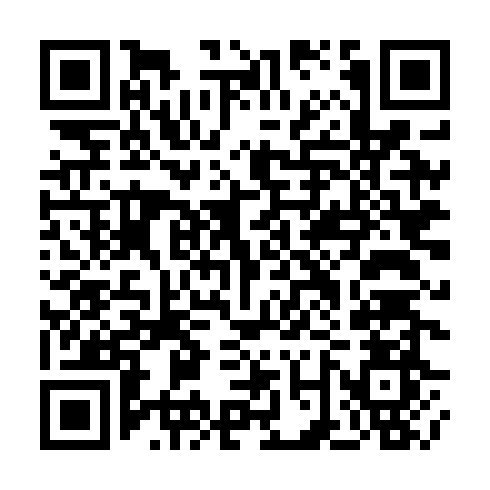 Ramadan times for Yecheon County, South KoreaMon 11 Mar 2024 - Wed 10 Apr 2024High Latitude Method: NonePrayer Calculation Method: Muslim World LeagueAsar Calculation Method: ShafiPrayer times provided by https://www.salahtimes.comDateDayFajrSuhurSunriseDhuhrAsrIftarMaghribIsha11Mon5:175:176:4312:363:576:306:307:5112Tue5:165:166:4112:363:576:316:317:5213Wed5:145:146:4012:363:586:326:327:5314Thu5:135:136:3912:353:586:336:337:5415Fri5:115:116:3712:353:586:346:347:5516Sat5:105:106:3612:353:596:346:347:5617Sun5:085:086:3412:353:596:356:357:5618Mon5:075:076:3312:344:006:366:367:5719Tue5:055:056:3112:344:006:376:377:5820Wed5:035:036:3012:344:006:386:387:5921Thu5:025:026:2812:334:016:396:398:0022Fri5:005:006:2712:334:016:406:408:0123Sat4:594:596:2512:334:016:416:418:0224Sun4:574:576:2412:324:026:426:428:0325Mon4:564:566:2212:324:026:426:428:0426Tue4:544:546:2112:324:026:436:438:0527Wed4:524:526:2012:324:036:446:448:0628Thu4:514:516:1812:314:036:456:458:0729Fri4:494:496:1712:314:036:466:468:0830Sat4:474:476:1512:314:046:476:478:0931Sun4:464:466:1412:304:046:486:488:101Mon4:444:446:1212:304:046:486:488:112Tue4:424:426:1112:304:046:496:498:123Wed4:414:416:0912:294:056:506:508:134Thu4:394:396:0812:294:056:516:518:145Fri4:384:386:0612:294:056:526:528:166Sat4:364:366:0512:294:056:536:538:177Sun4:344:346:0412:284:056:546:548:188Mon4:334:336:0212:284:066:556:558:199Tue4:314:316:0112:284:066:556:558:2010Wed4:294:295:5912:274:066:566:568:21